ArbeitsblattGewalt erkennen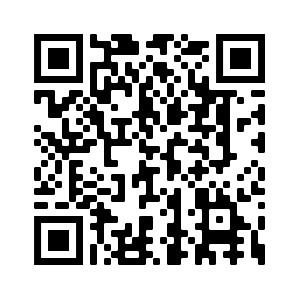 Um Gewalt zu erkennen, muss man zuerst wissen, was man alles unter Gewalt versteht. Mit den folgenden Fragen lernst du, die verschiedenen Gesichter von Gewalt sowie Ursachen und Gründe für Gewaltverhalten kennen.Was ist Gewalt?Was ist Gewalt?Klicke auf: Definition und MerkmaleWelche Merkmale sind für Gewalt üblich?Formen von GewaltÜberlege, welche Formen von Gewalt du kennst und schreibe alle auf.Danach bildet Kleingruppen, in denen ihr euch über die verschiedenen Formen von Gewalt austauscht. Versucht Kategorien zu bilden: eine Kategorie könnte zum Beispiel „Körperliche Gewalt“ heißen, eine andere „Psychische Gewalt“ usw. Habt ihr nun alle Facetten von Gewalt aufgeschrieben und besprochen? Vergleicht eure Liste mit:
www.feel-ok.at/gewalt-vielegesichter
Notiere, ob Gewalt noch andere Gesichter hat, die in der Klasse /Gruppe nicht diskutiert wurden.Ursachen und GründeEs gibt Einflüsse, die das Risiko von Gewalt fördern - man nennt sie Risikofaktoren und andere, die Gewalt reduzieren - man spricht von Schutzfaktoren. Was kann deiner Meinung nach die Entstehung von Gewalt beeinflussen? Klicke auf Risiko- und Schutzfaktoren Manchmal führt Gewalt kurzfristig zum erwünschten Ergebnis, diskutiere mit deinen Kolleg*innen, ob es doch andere empfehlenswerte Lösungsstrategien ohne Gewalt gibt. Klicke auf Gewalt ist (k)eine Lösung